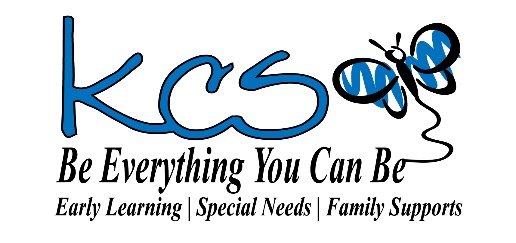 REGISTRATIONPERMISSION FORMPHOTO/VIDEO USEChild/Youth Full Name: PERMISSION STATEMENTSPlease check your response to the following:______________________________________________________________________________Parent/Guardian Signature__Date:I GIVE MY PERMISSION FOR PHOTO’S AND VIDEO’S OF MY CHILD TO BE USED BY KCS FOR THE FOLLOWING PURPOSES:Print/NewspapersPromotional Materials Websitekcs Social MediaReporting ObservationEducational/Training YESYES YES YES YESYES YES NO NONO NO NO NONO